Глобальные показатели государственного регулирования - ВопросникУважаемые респонденты,Мы хотели бы выразить нашу искреннюю признательность за Ваше участие в проекте «Глобальные показатели государственного регулирования». Благодаря вкладу экспертов со всего мира, в прошлом году нам удалось собрать данные о том, как правительства в 185 странах привлекают заинтересованных лиц к процессу нормативного регулирования и оценивают потенциальное воздействие новых законов. Эти данные широко используются исследователями и государственными деятелями во всем мире и в настоящее время доступны на веб-сайте rulemaking.worldbank.org. Этот проект направлен на поддержку усилий правительств по совершенствованию практики нормативного регулирования и проведению реформ по всему миру.Мы приглашаем Вас принять участие в проекте по сбору данных о глобальных показателях государственного регулирования в 2017 году. Имея ввиду Ваш опыт касательно процесса регулирования, Ваш вклад и вклад Ваших коллег, с которыми Вы решите сотрудничать, будет иметь большое значение для публикации новых достоверных и исчерпывающих данных о Вашей стране. Мы ожидаем, что заполнение этой анкеты займет около 60 минут.Наши сотрудники будут рады ответить на любые Ваши вопросы о проекте или вопроснике. Просьба вернуть заполненный вопросник по электронной почте rulemaking@worldbank.org.  Благодарим за Ваш вклад в это исследование.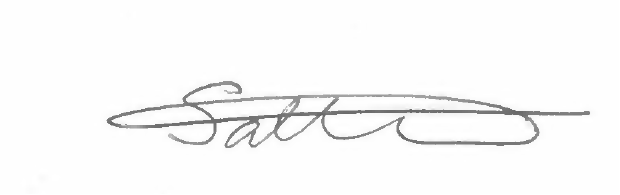 Valentina SaltaneSenior Private Sector Development SpecialistDevelopment Economics, World Bank GroupTel: +1 (202) 473 7143Fax: +1 (202) 473 5758Email: rulemaking@worldbank.orgГлобальные показатели государственного регулирования - ВопросникСведения об основном респонденте:Дополнительные респонденты, которые участвовали или внесли вклад в процесс заполнения вопросника: Рекомендации: пожалуйста, помогите нам расширить список респондентов и порекомендуйте других экспертов, которые могут заполнить данный вопросник.Глобальные показатели государственного регулирования - ВопросникОпределенияДля ниже перечисленных вопросов:Понятие «проект закона» - означает любой проект правил, регулирующих деловую деятельность в вашей юрисдикции, предложенный исполнительным органом, министерством или регулирующим органом правительства, который в случае его принятия будет являться обязательным для физических лиц или компаний. Это понятие включает в себя уставы, административные распоряжения, указы, законы, и директивы. Термин также включает в себя проекты правил, предложенные правительством, которые должны быть одобрены парламентом, законодательным органом или главой государства. «Процесс нормотворчества» - означает процесс формирования законопроекта и принятия закона в силу. Пожалуйста, в Ваших ответах на вопросы сосредоточьте внимание на наиболее устоявшейся практике в Вашем министерстве или государственном органе, а также укажите в разделе «Комментарии» случаи, когда употребляются различные подходы. Пожалуйста, если необходимо, сопроводите свои ответы аргументами и примерами.Вопросы Большое спасибо за заполнение анкеты! Пожалуйста, верните ее на адрес rulemaking@worldbank.org.ИмяКонтактная информацияОбращение (г-н, г-жа)[     ]Название организации[     ]Фамилия[     ]Отдел[     ]Имя (Отчество)[     ]Вебсайт[     ]Должность (директор, советник)[     ]Электронная почта[     ]Телефон[     ]Телефон (мобильный)[     ]ИмяДолжностьЭлектронная почтаТелефон[Обращение] [Имя (Отчество)][Фамилия][Организация][Должность][Профессия][     ][Телефон] [Телефон (мобильный)] [Обращение] [Имя (Отчество)][Фамилия][Организация][Должность][Профессия][     ][Телефон][Телефон (мобильный)][Обращение][Имя (Отчество)][Фамилия][Организация][Должность][Профессия][     ][Телефон][Телефон (мобильный)]Имя (Отчество)ФамилияДолжностьОрганизацияАдресТелефонЭлектронная почта[      ][      ][      ][      ][      ][      ][      ][      ][      ][      ][      ][      ][      ][      ]РеформыПроводились ли с 1-го апреля 2016 какие-либо реформы, касающиеся процесса нормотворчества в Вашей юрисдикции, включая уведомления, публикацию предлагаемых правил, механизмы консультаций или публичных комментариев, доступность принятых законов и нормативных актов, и/или методы оценки их регулятивного воздействия? Прозрачность нормотворчестваПрозрачность нормотворчестваРазрабатывают ли министерства или органы государственного регулирования в Вашей юрисдикции планы нормативных нововведений - то есть общедоступный список ожидаемых регуляторных изменений или предложений, который Ваша юрисдикция намерена принять/ввести в течение определённого периода времени? (Если нет, пожалуйста, перейдите к вопросу 3).Пожалуйста, уточните:     Применимо к: Основным законам Вторичным регулятивным правиламЕсли да, то как часто разрабатываются эти планы?  Если да, доступны ли планы нормативных нововведений общественности?   Если да, пожалуйста, поясните, как эти планы распространяются?Публикует ли правительство регулярные отчеты о регуляторных реформах? (Если нет, пожалуйста, перейдите к вопросу 4).Пожалуйста, уточните:     Если да, где можно ознакомиться с такими отчетами?Если да, то как часто публикуются эти отчеты?Предоставляют ли министерства или регулирующие органы в вашей юрисдикции уведомления и/или публикуют предложенные правила до их принятия? (Если нет, перейдите к разделу 5.)Пожалуйста, уточните:     Применимо к: Основным законам Вторичным регулятивным правиламГде публикуют текст или резюме законопроектов? (Пожалуйста, укажите все применимые варианты)	На едином веб-сайте, на котором публикуются все новые нормативы и законыПожалуйста, укажите адрес веб-сайта:       На веб-сайте соответствующего министерства или регулирующего органаПожалуйста, укажите адрес веб-сайта:      	В официальной газете/ журнале или аналогичном изданииПожалуйста, поясните:      	Распространяются непосредственно среди заинтересованных сторон, таких как бизнес-ассоциации или другиеe организацииЕсли да, пожалуйста, поясните, как предлагаемый законопроект распространяется среди заинтересованных сторон:      Если да, пожалуйста, поясните критерии выбора заинтересованных сторон:      	Другое (пожалуйста, поясните):      Пожалуйста, приведите пример недавней публикации текста или резюме предлагаемых правил (например, ссылка, дата, средства связи)Согласно законодательству, обязаны ли министерства или органы государственного регулирования в Вашей юрисдикции публиковать текст проекта законов до их вступления в силу? Пожалуйста, уточните:     Применимо к: Основным законам Вторичным регулятивным правиламЕсли да, пожалуйста, укажите соответствующий закон.Если да, как часто, по Вашему мнению, соблюдаются юридические обязательства? Всегда Иногда Очень редкоПубликуется ли весь текст проекта закона? Пожалуйста, уточните:     Применимо к: Основным законам Вторичным регулятивным правиламЕсли нет, пожалуйста, укажите, что именно публикуется (например, резюме).Является ли текст или резюме проектов новых правил и законов общедоступным?Пожалуйста, уточните:     Применимо к: Основным законам Вторичным регулятивным правиламЕсли да, пожалуйста, укажите временные рамки доступа к тексту/резюме.Установлены ли законом временные рамки для публичного доступа к тексту проекта нормативных правил и законов?Если да, пожалуйста, укажите соответствующий закон.Если да, как часто, по Вашему мнению, соблюдаются юридические обязательства? Всегда Иногда Очень редкоСуществуют ли пояснительные или справочные материалы, предоставляемые вместе с проектом правил и законов, чтобы помочь общественности понять их цель и применимость?Пожалуйста, уточните:     Применимо к: Основным законам Вторичным регулятивным правиламЕсли да, пожалуйста, поясните.Пожалуйста, поясните, если Ваши ответы применимы только к определённым типам правил и   законов (например, налоговое законодательство, экологическое регулирование, международная торговля или коммерческое право).Пожалуйста, предоставьте любую дополнительную информацию.Консультации с общественностью касательно предлагаемых законопроектовКонсультации с общественностью касательно предлагаемых законопроектовСобирают ли министерства или органы государственного регулирования комментарии от общественности касательно предлагаемых (еще не принятых) законопроектов и правил? (Если нет, пожалуйста, перейдите к вопросу 7).Пожалуйста, уточните:     Применимо к: Основным законам Вторичным регулятивным правиламГде осуществляется сбор комментариев у общественности? 	На едином веб-сайте, на котором публикуются все новые нормативы и законыПожалуйста, укажите адрес веб-сайта:      	На веб-сайте соответствующего министерства или регулирующего органаПожалуйста, укажите адрес веб-сайта:      	Посредством открытых встреч с общественностью	Собираются непосредственно от заинтересованных сторон, таких как бизнес-ассоциации или другиеe организацииЕсли да, пожалуйста, поясните:      Если да, пожалуйста, поясните критерии выбора заинтересованных сторон:      	Электронная почта Социальные сети Почта/курьер Другое (пожалуйста, поясните):           Как осуществляется сбор комментариев у общественности?	С помощью приглашения предоставить комментарии	С помощью специальной анкетыПожалуйста, приведите пример недавнего приглашения к консультациям, направленного вашим министерством/органом государственного регулирования (например, ссылка, дата, средства связи, адрес веб-страницы.).Существует ли возможность комментировать проекты законов анонимно? Пожалуйста, уточните:     Применимо к: Основным законам Вторичным регулятивным правиламЕсть ли некоторые виды предлагаемых законов, по которым консультации не являются обязательными (например, правила, касающиеся военных вопросов, иностранных дел, или чрезвычайных происшествий)?Если да, пожалуйста, поясните.Является ли доступ к комментариям по проектам нормативных актов и законов общедоступным? Пожалуйста, уточните:     Применимо к: Основным законам Вторичным регулятивным правиламЕсли да, то комментарии доступны онлайн сразу или в конце консультации?	Комментарии доступны онлайн сразу после их отправки	Комментарии становятся доступными для общественности только после окончания консультаций с общественностьюСогласно законодательству, обязаны ли органы государственного регулирования собирать публичные комментарии касательно предлагаемых законопроектов? Если да, пожалуйста, укажите соответствующий закон (конкретная глава/ параграф).Если они обязательны в соответствии с законом, как часто, по Вашему мнению, соблюдаются юридические обязательства? Всегда Иногда Очень редкоЕсли они необязательны в соответствии с законом, как часто, по Вашему мнению, проводятся консультации? Всегда Иногда Очень редкоСуществует ли государственный орган или подразделение, которому поручен сбор комментариев?Если да, пожалуйста, укажите название этого государственного органа.Сколько времени обычно уделяется на проведение консультаций? Для основных законов:      Для вторичных регулятивных правил:      Установлены ли временные рамки для проведения консультаций по закону? Если да, пожалуйста, укажите соответствующий закон (конкретная глава/ параграф).Если да, как часто, по Вашему мнению, соблюдаются юридические обязательства? Всегда Иногда Очень редкоПри запросе комментариев предлагаются ли инструкции для участников, чтобы помочь им представить конструктивные комментарии (например, чтобы побудить их предоставить доказательства и убедительные аргументы)?Пожалуйста, уточните:     Применимо к: Основным законам Вторичным регулятивным правиламКаково среднее количество комментариев, полученных в ходе последних пяти общественных консультаций?Пожалуйста, поясните, если Ваши ответы применимы только к определенным типам правил и   законов (например, налоговое законодательство, экологическое регулирование, международная торговля и коммерческое право). Пожалуйста, предоставьте любую дополнительную информацию.Публикуют ли министерства или органы государственного регулирования результаты консультаций по предлагаемым проектам законов?   (Если нет, пожалуйста, перейдите к вопросу 7).Пожалуйста, уточните:     Применимо к: Основным законам Вторичным регулятивным правиламКак министерства или органы государственного регулирования сообщают о результатах консультаций?	Посредством подготовки консолидированного ответа 	Посредством подготовки индивидуальных ответов 	Другое (пожалуйста, поясните):      Где министерства или органы государственного регулирования публикуют результаты консультаций?	На едином веб-сайте, на котором публикуются все новые нормативы и законыПожалуйста, укажите адрес веб-сайта:       	На веб-сайте соответствующего министерства или регулирующего органаПожалуйста, укажите адрес веб-сайта:   	В официальной газете/ журнале или аналогичном изданииПожалуйста, поясните:      	Распространяются посредством открытых встреч с общественностью	Распространяются непосредственно среди заинтересованных сторон, таких как бизнес-ассоциации или другие организацииЕсли да, пожалуйста, поясните:      Если да, пожалуйста, поясните критерии выбора заинтересованных сторон:      	Другое (пожалуйста, поясните):      Требует ли закон публиковать результаты консультаций?  Если да, пожалуйста, укажите соответствующий закон (конкретная глава/ параграф).Если да, как часто, по Вашему мнению, соблюдаются юридические обязательства? Всегда Иногда Очень редкоЕсли они необязательны в соответствии с законом, как часто, по Вашему мнению, публикуются результаты консультаций? Всегда Иногда Очень редкоВ среднем, сколько времени требуется правительству на публикацию результатов консультаций?Когда публикуются результаты консультаций?	До публикации одобренного закона	Одновременно с публикацией одобренного закона	После публикации одобренного закона  	Другое (пожалуйста, поясните):      Пожалуйста, приведите пример недавнего доклада о результатах консультации, подготовленного Вашим министерством/органом государственного регулирования (например, ссылка, дата, средства сообщения).Пожалуйста, предоставьте любую дополнительную информацию.Оценка регулирующего воздействияОценка регулирующего воздействияПроводят ли министерства или органы государственного регулирования оценку регулирующего воздействия законопроектов на определённые сферы деятельности (до их вступления в силу)? (Если нет, пожалуйста, перейдите к вопросу 8).Пожалуйста, уточните:     Применимо к: Основным законам Вторичным регулятивным правиламНа какой стадии процесса регулирования проводится оценка воздействия?Что обычно оценивается? (Пожалуйста, укажите все применимые варианты)	Воздействие законопроекта на государственный сектор (например, административные расходы) 	Воздействие на частный сектор (например, как частный сектор будет соблюдать закон)	Ожидаемые выгоды от принятия проекта 	Воздействие на международные обязательства или соглашения	Воздействие на окружающую среду	Воздействие на конкурентоспособность и открытость рынка	Воздействие на средний и малый бизнес	Как будет реализован законопроект	Другое (пожалуйста, поясните):   Обязаны ли регулирующие органы рассматривать альтернативы предлагаемому регулированию?Пожалуйста, уточните:     Применимо к: Основным законам Вторичным регулятивным правиламЕсли да, пожалуйста, пояснитеПожалуйста, приведите пример недавней оценки регуляторного воздействия законопроектов, проводимой вашим министерством, ведомством и/или специализированным государственным органом (например, ссылка, дата, процесс).Существует ли определённые критерии для выбора законопроектов, которые должны пройти через данную оценку воздействия (например, если воздействие на частный сектор или экономику выходит за рамки определённых денежных пределов)?  Если да, пожалуйста, укажите этот критерий или денежный предел.Существуют ли руководства или инструкции для проведения оценки регуляторного воздействия?  Если да, пожалуйста, поясните (например, адрес веб-сайта).Требуется ли проведение оценки регуляторного воздействия новых норм по закону? Если да, пожалуйста, укажите соответствующий закон (конкретная глава/ параграф).Если оценка установлена законодательно, как часто, по Вашему мнению, соблюдаются юридические обязательства? Всегда Иногда Очень редкоЕсли она необязательна в соответствии с законом, как часто, по Вашему мнению, проводятся оценки регуляторного воздействия новых норм? Всегда Иногда Очень редкоРаспространяются ли результаты оценки воздействия новых регуляторных норм публично? Если распространяются, то где? (Пожалуйста, укажите все применимые варианты)	На едином веб-сайте, на котором публикуются все новые нормативы и законыПожалуйста, укажите адрес веб-сайта:        На веб-сайте соответствующего министерства или органаПожалуйста, укажите адрес веб-сайта:   	Распространяются посредством открытых встреч с общественностью Распространяются непосредственно среди заинтересованных сторон, таких как бизнес-ассоциации или другие организацииЕсли да, приведите недавний пример:      Если да, пожалуйста, поясните критерии выбора заинтересованных сторон:      	Другое (пожалуйста, поясните):      Когда распределяются эти оценки воздействия?	Вместе с одобренным законопроектом	После консультаций по законопроекту  	Другое (пожалуйста, поясните):       Существует ли специализированный государственный орган, которому поручено рассмотрение и мониторинг анализов воздействия новых регуляторных норм, проведённых другими учреждениями или государственными органами?Если да, пожалуйста, укажите название этого государственного органа и поясните его функции. Пожалуйста, поясните, если Ваши ответы применимы только к определенным типам правил и   законов (например, налоговое законодательство, экологическое регулирование, международная торговля и коммерческое право).Пожалуйста, предоставьте любую дополнительную информацию.Пересмотр законов и нормативных правилПересмотр законов и нормативных правилПроводит ли правительство проверки, которые оценивают эффективность закона после его вступления в силу? (Если нет, перейдите к разделу 10)Пожалуйста, уточните:     Применимо к: Основным законам Вторичным регулятивным правиламСуществуют ли критерии, используемые для определения того, какие предлагаемые законы подлежат проверке (например, если влияние на бизнес или экономику выше определённого денежного порога)?Если да, пожалуйста, укажите этот критерий или денежный предел.Пожалуйста, приведите пример недавней проверки, проведённой Вашим министерством, ведомством и/или специализированным государственным органом (например, ссылка, дата, процесс).Какие конкретные подходы используются вашим правительством?	Текущие проверки	Законодательное требование о пересмотре закона	Законодательное положение об истечении срока действия закона	Законодательно установленные ограничения на количество регуляторных норм (то есть введение дополнительного регулятивного правила возможно только путем удаления другого)	Специальные проверки (например, касательно соблюдения закона бизнесом или соответствия последующим изменениям политики) Другое (просьба указать):     Установлено ли законодательно обязательство проведения проверки эффективности закона?Если да, пожалуйста, укажите соответствующий закон (конкретная глава/ параграф).Если да, как часто, по Вашему мнению, соблюдаются юридические обязательства? Всегда Иногда Очень редкоЕсли она необязательна в соответствии с законом, как часто, по Вашему мнению, проводятся проверки эффективности закона? Всегда Иногда Очень редкоПожалуйста, поясните, если Ваши ответы применимы только к определённым типам правил и   законов (например, налоговое законодательство, экологическое регулирование, международная торговля и коммерческое право).Пожалуйста, предоставьте любую дополнительную информацию.Доступ к законам и правиламДоступ к законам и правиламДоступны ли действующие основные законы в едином месте? Если да, каково общее количество действующих в настоящее время основных законов?Если да, то где можно ознакомиться с действующими законами и правилами? Посредством единого государственного веб-сайта, на котором публикуются все действующие правила и законы. Пожалуйста, укажите адрес веб-сайта:      	Посредством единого частного веб-сайта, на котором публикуются все действующие правила и законы.Пожалуйста, укажите адрес веб-сайта:      	Посредством официальной газеты / журнала или аналогичного издания в печатном виде.Пожалуйста, укажите название:      Если да, пожалуйста, поясните, как получить доступ:      	Другое (пожалуйста, поясните):      Доступны ли действующие подзаконные акты в едином месте?Если да, каково общее количество действующих в настоящее время подзаконных актов?Если да, то где можно ознакомиться с действующими законами и правилами? Посредством единого государственного веб-сайта, на котором публикуются все действующие правила и законы. Пожалуйста, укажите адрес веб-сайта:      	Посредством единого частного веб-сайта, на котором публикуются все действующие правила и законы.Пожалуйста, укажите адрес веб-сайта:      	Посредством официальной газеты / журнала или аналогичного издания в печатном виде.Пожалуйста, укажите название:     Если да, пожалуйста, поясните, как получить доступ:      	Другое (пожалуйста, поясните):      Доступны ли эти веб-сайты или реестры бесплатно для общественности? Эти веб-сайты и реестры обновляются на регулярной основе? Как обновляются регулирующие сайты или реестры? Новые правила / поправки включены в существующие правила. Новые правила и поправки добавляются на постоянной основе.Если да, пожалуйста, укажите, как быстро принятый закон или регулирование вносится в реестрПожалуйста, поясните:     12.1. Пожалуйста, предоставьте любую дополнительную информацию